28 сентября, для обучающихся 4 классов школы №2, МУ МКДЦ и Спировским краеведчески музеем организована тематическая программа «Что нужно знать о Великом княжестве Тверском».В просветительской программе Н.А. Шубин затронул вопросы истории:- Что мы знаем о Великом княжестве Тверском?- Как оно возникло, почему, кто правил в Твери, с кем воевало княжество?Николай Александрович Шубин рассказал ребятам интересные факты из истории нашей страны.Мероприятие направлено на недопущение искажения истории России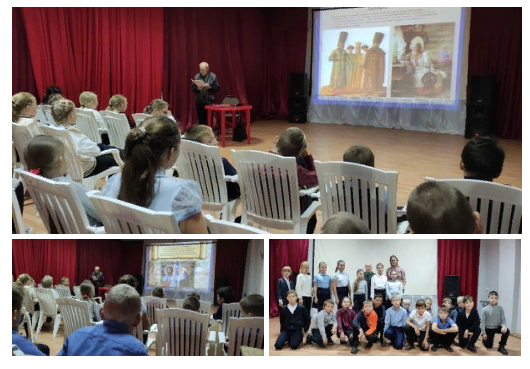 